Итоговая контрольная работа по геометрииобучающего(ей)ся   8  класса __________________________________Вариант 1Часть АК каждому заданию этой части даны 4 варианта ответа, из которых только один верный. Запишите цифру, которая обозначает номер выбранного  ответаA1. Вставьте пропущенное слово так, чтобы утверждение было верным. Прямоугольник это……….., у которого все углы прямые. 1) трапеция 2) четырехугольник 3) ромб 4) параллелограммA2. Периметр квадрата равна 48 см. Чему равна площадь данного квадрата? 1) 123 кв см 2) 8 3 кв см 3) 16 3кв  см 4) 144 кв см    Часть BК каждому заданию этой части записать краткий ответВ1. Катеты прямоугольного треугольника равны 6 и 8. Найдите гипотенузу.В2. Найдите среднюю линию трапеции, если её основания равны 16 и 32.B3. Найдите площадь трапеции, изображённой на рисунке: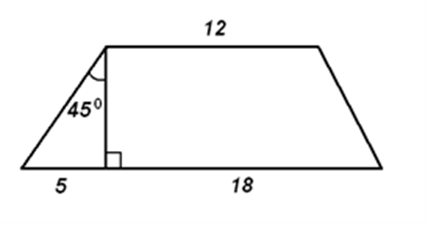 Часть С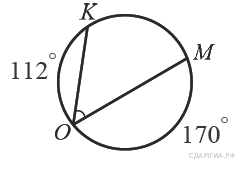 В задании  части С приведите полное решениеС1. Дана окружность с центром в точке O. AB –диаметр, точка C отмечена на окружности,  угол A равен 470 . Найдите угол C и угол B.С2. Найдите  ∠KOM, если градусные меры дуг  KO  и  OM  равны 112° и 170° соответственно.Шкала оценивания итогового теста за 8 класс: задания части А -1 балл, задания части В -2 балла, С-3 балла. Максимальный балл -модуль «Геометрия»-14.Итоговая контрольная работа по геометрииобучающего(ей)ся   8  класса __________________________________Вариант 2Часть АК каждому заданию этой части даны 4 варианта ответа, из которых только один верный. Запишите цифру, которая обозначает номер выбранного  ответаA1. Вставьте пропущенное слово так, чтобы утверждение было верным. Диагонали ………….равны. 1) четырехугольника 2) ромба 3) прямоугольника 4) трапеции A2. Периметр квадрата равна 64 см. Чему равна площадь данного квадрата? 1) 123 кв см 2) 256 кв  см 3) 163 кв см 4) 144 кв см    Часть BК каждому заданию этой части записать краткий ответВ4. Катеты прямоугольного треугольника равны 5 и 12. Найдите гипотенузу.В5. Найдите среднюю линию трапеции, если её основания равны 16 и 24.B7. Найдите площадь параллелограмма, изображённого на рисунке: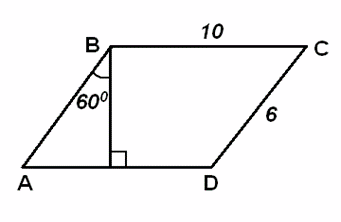 Часть С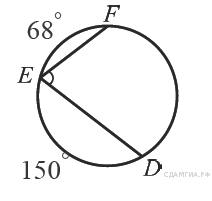 В задании  части С приведите полное решениеС1. Дана окружность с центром в точке O. AB –диаметр, точка C отмечена на окружности,    угол A равен 510 . Найдите угол C и угол B.С2. Найдите ∠DEF, если градусные меры дуг DE и EF равны 150° и 68° соответственно.Шкала оценивания итогового теста за 8 класс: задания части А -1 балл, задания части В -2 балла, С-3 балла. Максимальный балл -модуль «Геометрия»-14.ОтветОтветОтветОтветОтветРешениеОтветРешениеОтветоценка «2»оценка «3»оценка «4»оценка «5»Модуль «ГеометрияМодуль «ГеометрияМодуль «ГеометрияМодуль «Геометрия0-45-89-1112-14Общее количество балловОценкаМодуль «геометрия»ОтветОтветОтветОтветОтветРешениеОтветРешениеОтветоценка «2»оценка «3»оценка «4»оценка «5»Модуль «ГеометрияМодуль «ГеометрияМодуль «ГеометрияМодуль «Геометрия0-45-89-1112-14Общее количество балловОценкаМодуль «геометрия»